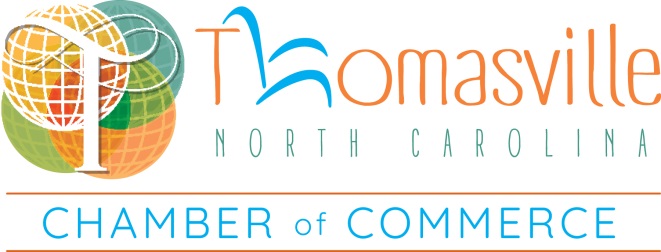 2019 INVESTMENT FORMFAIR SHARE INVESTMENT FORMULA**2 Part-Time Employees = 1 Full-Time Employee**  **Financial Institutions, Utilities, and Government: Negotiable****Professionals:  Attorneys, Medical, Real Estate, CPA’s Etc.-$362.00 per firm and first primary professional + $75.00 each additional professional****Hotel/Motel:  0-75 Units = $5.00 x Units     76 or more Units = $301.00 + $2.00 per Units over $75.00****Not-For-Profits:  $199.00 + $.50 per employee over 50      Retirees:  $150.00****Membership Investments are renewed annually**	Company NameMailing AddressPhysical Street AddressTelephoneFax NumberWebsite AddressE-Mail AddressNumber of EmployeesFull-Time                    Part-TimeMembership SponsorType of BusinessWhat Category Listing in Business Listing?Annual Investment Amount-Refer to Share Formula BelowDateCredit Card-Circle One           VISA      MasterCard                                                zCVVName on CardCard NumberExpiration DateSignatureNumber of EmployeesMinimum InvestmentSilver InvestmentGold MembershipPlatinum Membership1-2$199.00$298.50$699.00$1199.003-5$351.00$526.50$851.00$1351.006-10$402.00$603.00$902.00$1402.0011-15$430.00$645.00$930.00$1430.0016-20$456.00$684.00$956.00$1456.0021-30$494.00$741.00$994.00$1494.0031-40$530.00$795.00$1030.00$1530.0041-50$568.00$852.00$1068.00$1568.0051-75$645.00$967.50$1145.00$1645.0076-100$708.00$1062.00$1208.00$1708.00101-150$780.00$1170.00$1280.00$1780.00151-200$877.00$1315.50$1377.00$1877.00Over 200$862.00 + $1 per Employee over 20050% over minimum investment$500.00 + minimum investment$1000.00 + minimum investment